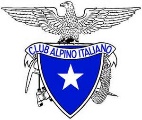 REGOLAMENTO38° CORSO DI ALPINISMO BASE – ANNO  2023L’iscrizione è aperta ai Soci C.A.I. che abbiano compiuto il 18° anno di età e siano in regola con il versamento della quota annuale.All’atto dell’iscrizione è obbligatorio presentare il certificato di idoneità fisica alla pratica di attività sportiva non agonistica e l’accettazione delle disposizioni contenute nel presente regolamento.Il programma del corso potrà subire delle variazioni in considerazione delle condizioni nivo-meteo e qualora la Direzione lo ritenga necessario; qualora per cause di forza maggiore il corso dovesse subire delle interruzioni lo stesso verrà annullato e verrà restituita agli iscritti una quota di iscrizione proporzionale all’attività non svolta.La Direzione si riserva la facoltà di escludere dal corso, in qualunque momento, gli allievi che a causa di scarso interesse, assenze reiterate o comportamento inopportuno o potenzialmente dannoso, possano in qualche modo pregiudicare il normale svolgimento dell’attività, con particolare riferimento alla sicurezza durante le uscite pratico-teoriche.A fine corso verrà rilasciato un attestato di partecipazione agli allievi che abbiano frequentato il corso con esito soddisfacente e comunque non abbiano accumulato più di quattro assenze alle lezioni (tra pratiche e teoriche).I partecipanti dovranno essere in possesso di una sufficiente, seppur minima, abitudine alle lunghe giornate di escursionismo con discreti dislivelli. Una buona forma fisica è indispensabile per garantire una riuscita ottimale della giornata e la sicurezza propria e dei compagni di corso/istruttori.La quota di iscrizione è comprensiva dell’utilizzo di attrezzatura comune secondo le indicazioni della Direzione, oltre ad eventuale materiale didattico;                                                               non è comprensiva delle spese di trasporto. Chi risulta sprovvisto dei necessari dispositivi di protezione e di quant’altro indicato dalla direzione non potrà essere ammesso allo svolgimento delle lezioni teoriche e alle uscite pratiche.Si fa obbligo di rispettare le indicazioni comportamentali impartite dalla direzione e dal corpo istruttori presente durante il corso.Durante le uscite pratiche è obbligatorio l’uso del casco, che dovrà essere indossato quando la Direzione lo ritenga necessario. Gli allievi del corso durante le uscite pratiche dovranno attenersi alle decisioni dell’istruttore/ri a cui sono affidati.La Direzione adotta ogni precauzione dettata dall’esperienza alpinistica onde tutelare l’incolumità degli allievi, ma declina ogni responsabilità per eventuali incidenti che possano accadere durante lo svolgimento del corso.La Scuola di Alpinismo e Scialpinismo G. Ellena di Cuneo deve intendersi autorizzata ad utilizzare e/o pubblicare, anche sul proprio sito internet, fotografie e/o filmati in cui compaiono gli allievi, effettuati da istruttori e/o allievi della scuola medesima nel corso delle uscite, per gli scopi che riterrà più opportuni nell'ambito della propria attività, sempre nel rispetto dell'immagine degli allievi. 